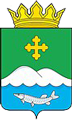 Дума Белозерского муниципального округаКурганской областиРЕШЕНИЕот 17 июня 2022 года № 64            с. БелозерскоеОб утверждении отчета об исполнении бюджетаБаяракского сельсовета за 3 месяца 2022 годаЗаслушав отчет об исполнении бюджета Баяракского сельсовета за 3 месяца 2022 года, Дума Белозерского муниципального округаРЕШИЛА:1. Утвердить отчет об исполнении бюджета Баяракского сельсовета за 3 месяца 2022 года по доходам в сумме 672,5 тыс. руб. и расходам в сумме 744,8 тыс. руб., превышение расходов над доходами (дефицит бюджета) в сумме 72,3 тыс. руб.2. Утвердить источники внутреннего финансирования дефицита бюджета Баяракского сельсовета за 3 месяца 2022 года согласно приложению 1 к настоящему решению.3. Утвердить распределение бюджетных ассигнований по разделам, подразделам классификации расходов бюджета Баяракского сельсовета на 2022 год согласно приложению 2 к настоящему решению.4. Утвердить ведомственную структуру расходов бюджета Баяракского сельсовета на 2022 год согласно приложению 3 к настоящему решению.5. Утвердить программу муниципальных внутренних заимствований Баяракского сельсовета на 2022 год согласно приложению 4 к настоящему решению.6. Разместить настоящее решение на официальном сайте Администрации Белозерского района в информационно-коммуникационной сети Интернет, обнародовать в Баяракской сельской общедоступной библиотеке и на информационных стендах с. Баярак, д. Березово.Председатель Думы  Белозерского муниципального округа                                                        П.А. МакаровГлава Белозерского района                                                                           А.В. ЗавьяловПриложение 1к решению Думы Белозерского муниципального округа от 17 июня 2022 года № 64«Об утверждении отчета об исполнении бюджета Баяракского сельсовета за 3 месяца 2022 года»Источники внутреннего финансирования дефицита бюджета Баяракского сельсовета за 2022 год(тыс. руб.)Приложение 2к решению Думы Белозерского муниципального округа от 17 июня 2022 года № 64«Об утверждении отчета об исполнении бюджета Баяракского сельсовета за 3 месяца 2022 года»Распределение бюджетных ассигнований по разделам и подразделам классификации расходов бюджета Баяракского сельсовета на 2022 год.(тыс. руб.)Приложение 3к решению Думы Белозерского муниципального округа от 17 июня 2022 года № 64«Об утверждении отчета об исполнении бюджета Баяракского сельсовета за 3 месяца 2022 года»Ведомственная структура расходов бюджета Баяракского сельсоветана 2022 год Приложение 4к решению Думы Белозерского муниципального округа от 17 июня 2022 года № 64«Об утверждении отчета об исполнении бюджета Баяракского сельсовета за 3 месяца 2022 года»Программа муниципальных внутренних заимствований Баяракского сельсовета на 2022 год(тыс. руб.)Глава Баяракского сельсоветаВ.И. АрефьевГлава Белозерского сельсоветаМ.П. КозловГлава Боровлянского сельсоветаС.П. АртемьевВрип Главы Боровского сельсоветаС.Л. ЧеркащенкоИ.о. Главы Вагинского сельсоветаЮ.С. АксеноваГлава Зарослинского сельсоветаН.Г. ОлларьГлава Камаганского сельсоветаС.В. СоловаровГлава Нижнетобольного сельсоветаА.А. КолесниковГлава Новодостоваловского сельсоветаА.А. ПуховГлава Памятинского сельсоветаТ.А. РадченкоГлава Першинского сельсоветаН.В. СахаровГлава Пьянковского сельсоветаН.В. СоколовГлава Речкинского сельсоветаЮ.В. СтенниковГлава Рычковского сельсоветаН.М. ФатькинаГлава Светлодольского сельсоветаН.В. БревновГлава Скатинского сельсоветаЯ.А. ГолубцовГлава Скопинского сельсоветаА.М. ЗотинаГлава Ягоднинского сельсоветаЛ.Я. ЧебыкинаКод бюджетной классификации РФВиды государственных заимствованийПлан на годИсполнение% исполнения за годИсточники внутреннего финансирования дефицита бюджета0,072,30,0из них:01050000000000000Изменение остатков средств на счетах по учету средств бюджета0,072,30,001050201000000510Увеличение прочих остатков денежных средств бюджетов поселений-3368,0-672,520,001050201000000610Уменьшение прочих остатков денежных средств бюджетов поселений3368,0744,822,1Всего источников финансирования дефицита бюджета0,072,30,0Наименование РзПРплан на годисполнение за год% исполненияОБЩЕГОСУДАРСТВЕННЫЕ ВОПРОСЫ011292,406263,420,3Функционирование высшего должностного лица субъекта Российской Федерации и муниципального образования0102300,558,519,5Функционирование Правительства Российской Федерации, высших исполнительных органов государственной власти субъектов Российской Федерации, местных администраций0104990,9204,920,7Резервные фонды01111,00,00,0 Другие общегосударственные вопросы01130,006НАЦИОНАЛЬНАЯ ОБОРОНА0285,021,024,7Мобилизационная и вневойсковая подготовка020385,021,024,7НАЦИОНАЛЬНАЯ БЕЗОПАСНОСТЬ И ПРАВООХРАНИТЕЛЬНАЯ ДЕЯТЕЛЬНОСТЬ031205,1245,420,4Обеспечение пожарной безопасности03101205,1245,420,4НАЦИОНАЛЬНАЯ ЭКОНОМИКА04311,0122,439,4Дорожное хозяйство (дорожные фонды)0409311,0122,439,4ЖИЛИЩНО - КОММУНАЛЬНОЕ ХОЗЯЙСТВО0510,00,00,0Благоустройство050310,00,00,0КУЛЬТУРА, КИНЕМАТОГРАФИЯ08464,592,619,9Культура08015,01,122,0Другие вопросы в области культуры, кинематографии 0804459,591,519,9ИТОГО РАСХОДОВ3368,006744,822,1Наименование РаспРаздел,подразделЦСВРПлан 2022 годаИсполнение% исполненияАдминистрация Баяракского сельсовета0993368,006744,822,1ОБЩЕГОСУДАРСТВЕННЫЕ ВОПРОСЫ09901001292,406263,420,4Функционирование высшего должностного лица субъекта Российской Федерации и муниципального образования0990102300,558,519,5Непрограммные направления деятельности органов власти местного самоуправления09901027100000000300,558,519,5Обеспечение функционирования Главы муниципального образования09901027110000000300,558,519,5Глава муниципального образования09901027110083010300,558,519,5Расходы на выплату персоналу в целях обеспечения выполнения функций государственными (муниципальными) органами, казенными учреждениями, органами управления государственными внебюджетными фондами09901027110083010100300,558,519,5Центральный аппарат09901047130083040990,9204,920,7Расходы на выплату персоналу в целях обеспечения выполнения функций государственными (муниципальными) органами, казенными учреждениями, органами управления государственными внебюджетными фондами09901047130083040100849,9190,722,4Закупка товаров, работ и услуг для обеспечения государственных (муниципальных) нужд09901047130083040200139,012,99,3Иные бюджетные ассигнования099010471300830408002,01,365Резервные фонды09901111,000Непрограммное направление деятельности органов местного самоуправления099011171400830501,000Резервный фонд местной администрации099011171400830501,000Иные бюджетные ассигнования099011171400830508001,000Другие общегосударственные вопросы09901130,00600Непрограммные направления деятельности органов власти местного самоуправления099011371000000000,00600Осуществление отдельных государственных полномочий Курганской области в сфере определения перечня должностных лиц органов местного самоуправления, уполномоченных составлять протоколы об административных правонарушениях099011371400000000,00600Иные непрограммные мероприятия099011371400000000,00600Закупка товаров, работ и услуг для обеспечения государственных (муниципальных) нужд099011371400161002000,00600Национальная оборона099020085,021,024,7Мобилизационная и войсковая подготовка099020385,021,024,7Непрограммное направление деятельности органов власти местного самоуправления00990203710000000085,021,024,7Иные непрограммные мероприятия0990203714000000085,021,024,7Осуществление первичного воинского учета на территориях, где отсутствуют военные комиссариаты0990203714005118085,021,024,7Расходы на выплату персоналу в целях обеспечения выполнения функций государственными (муниципальными) органами, казенными учреждениями, органами управления государственными внебюджетными фондами0990203714005118010070,017,525,0Закупка товаров, работ и услуг для обеспечения государственных (муниципальных) нужд0990203714005118020015,03,523,3НАЦИОНАЛЬНАЯ БЕЗОПАСТНОСТЬ И ПРАВООХРАНИТЕЛЬНАЯ ДЕЯТЕЛЬНОСТЬ09903001205,1245,420,4Обеспечение пожарной безопасности09903101205,1245,420,4Муниципальная программа «Пожарная безопасность Баяракского сельсовета» на 2021-2023 годы099031001000000001205,1245,420,4Мероприятия в области пожарной безопасности населенных пунктов099031001001000001205,1245,420,4Обеспечение деятельности муниципальных пожарных постов099031001001830901205,1245,420,4Расходы на выплату персоналу в целях обеспечения выполнения функций государственными (муниципальными) органами, казенными учреждениями, органами управления государственными внебюджетными фондами099031001001830901001130,1218,719,4Закупка товаров, работ и услуг для обеспечения государственных (муниципальных) нужд0990310010018309020075,026,735,6НАЦИОНАЛЬНАЯ ЭКОНОМИКА0990400311,0122,439,4Дорожное хозяйство (дорожные фонды)0990409311,0122,439,4Непрограммное направление деятельности органов власти местного самоуправления09904097100000000311,0122,439,4Иные непрограммные мероприятия09904097140000000311,0122,439,4Осуществление мероприятий в сфере дорожной деятельности09904097140083110311,0122,439,4Закупка товаров, работ и услуг для обеспечения государственных (муниципальных) нужд09904097140083110200311,0122,439,4ЖИЛИЩНО-КОММУНАЛЬНОЕ ХОЗЯЙСТВО099050010,000Благоустройство099050310,000 Программа «Благоустройство территории Баяракского сельсовета» на 2022-2024 годы0990503070000000010,000Проведение мероприятий по благоустройству и санитарному содержанию населенных пунктов0990503070010000010,000Прочие мероприятия по благоустройству0990503070018318010,000Закупка товаров, работ и услуг для обеспечения государственных (муниципальных) нужд0990503070018318020010,000КУЛЬТУРА, КИНЕМАТОГРАФИЯ0990800464,592,619,9Иные непрограммные мероприятия099080109000000005,000Культура099080109001000005,000Обеспечение деятельности учреждений культуры099080109001000005,000Обеспечение деятельности Домов культуры09908010900183230 4,01,127,5Закупка товаров, работ и услуг для обеспечения государственных (муниципальных) нужд099080109001832302004,01,127,5Обеспечение деятельности библиотек09908010900183240 1,000Закупка товаров, работ и услуг для обеспечения государственных (муниципальных) нужд099080109001832401,000Другие вопросы в области культуры, кинематографии0990804459,591,519,9Обеспечение деятельности хозяйственной группы09908040900183250459,591,519,9Расходы на выплату персоналу в целях обеспечения выполнения функций государственными (муниципальными) органами, казенными учреждениями, органами управления государственными внебюджетными фондами09908040900183250100 459,591,519,9Итого3368,006744,822,1№ п/пВид долговых обязательствСуммав том числе средства, направляемые на финансирование дефицита бюджета Баяракского сельсовета1.Договоры и соглашения о получении Баяракским сельсоветом бюджетных кредитов от бюджетов других уровней бюджетной системы Курганской области00     в том числе:ПривлечениеПогашение2.Кредитные соглашения и договоры, заключаемые Баяракским сельсоветом с кредитными организациями00     в том числе:ПривлечениеПогашение3.Предоставление государственных гарантий004.Исполнение государственных гарантий00Всего:00